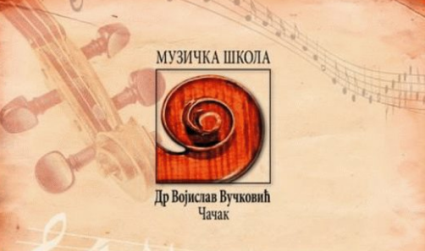 Име и презиме ученика:Разред:Класа:Адреса:телефон:Предмет: Молба за испис ученика из Музичке школеДатум							  Потпис родитеља______________	                                 __________________